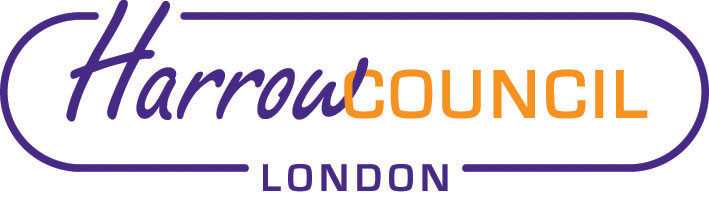 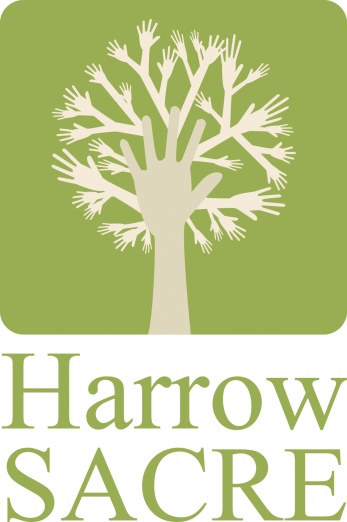 Harrow SACRE MeetingTuesday 29 September 2020 at 7.30 p.m.To be held via video conferencingEnquiries & apologies to:Vivian Wright, Clerk to SACREvmwright@waitrose.com Adviser to SACRE:  Lesley Prior AgendaWelcome:    Election of Chair and Vice-Chair  Apologies for absence:   Minutes of the last meeting on 25 June 2020: to agree the minutes as a true record.Matters arising from the minutes   Local and National UpdatesDays of religious observance: agree 2020-21 edition Determinations Vaughan DeterminationPriorities for the year aheadAnnual reportNews from Faith Groups relating to schoolsAny Other BusinessSACRE address list - updateFuture Dates   Thursday 10 DecemberTuesday 9 March 2021